          Pozvánka Otvorenie školského roka 2022/2023Srdečne Ťa pozývame na slávnostné otvorenie nového školského roka, ktoré sa uskutoční dňa 5.9.2022 o 9:00 v triedach.Program: 9:00 – 9:30 privítanie triednymi učiteľmi9:30 – 10:30 slávnostná triednická hodina (prevzatie učebníc, informácie o pomôckach a pripravovaných aktivitách)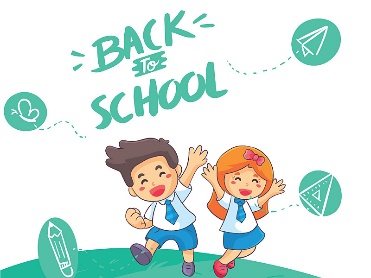 Priniesť:tašku na učebnicedesiatu a pitie350 € - odovzdať triednej učiteľke / triedny fond, skrinky, pracovné zošity, učebnice cudzích jazykov a nevyhnutné administratívne poplatky za administratívne úkony, materiály súvisiace s vyučovacím procesom žiaka a doplnkovým vyučovacím procesom žiaka ako aj zvýšenie cien energií a služieb /Ďalšie informácie:prevádzka Súkromného ŠKD začína 5.9. po ukončení programu do 17:00 hod.prevádzka Súkromného ŠKD od 6.9.  7:00 – 17:00školská jedáleň varí od 5.9. (rodič musí obedy objednať vopred; kontakt a jedálny lístok bude zverejnený na www.gymnaziumceska.sk)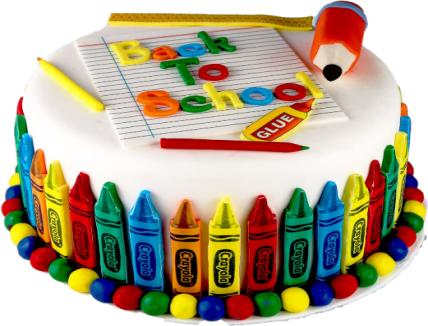                      Aj v novom školskom roku sa na Vás tešia Vaše                         pani  učiteľky, vychovávatelia,a zriaďovatelia Martina Danišová a Ladislav Kordoš.